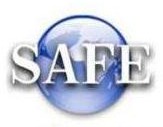 编号：57017                            “外汇账户（含边贸人民币结算专用账户）的开立、变更、关闭、撤销以及账户允许保留限额核准”行政审批服务指南  更新日期：2020年11月  日实施日期：2020年11月  日    发布机构：国家外汇管理局一、项目信息项目名称：外汇账户的开立、变更、关闭、撤销以及账户允许保留限额核准；项目编号：57017；审批类别：行政许可。二、适用范围本指南适用于“外汇账户的开立、变更、关闭、撤销以及账户允许保留限额核准”的申请和办理。三、设定依据《国务院对确需保留的行政审批项目设定行政许可的决定》（国务院令第 412 号）附件第 493 项“外汇账户（含边贸人民币结算专用账户）的开立、变更、关闭、撤销以及账户允许保留限额核准。四、货物贸易外汇收入存放境外外汇账户审批办理依据1.《中华人民共和国外汇管理条例》（国务院令第 532 号）；2.《国家外汇管理局关于印发货物贸易外汇管理法规有关问题的通知》（汇发〔2012〕38 号）；3.《国家外汇管理局关于取消有关外汇管理证明事项的通知》（汇发〔2019〕38号）；4.《国家外汇管理局关于印发〈经常项目外汇业务指引（2020年版）〉的通知》（汇发〔2020〕14号）。（二）受理机构申请人注册所在地国家外汇管理局分支局。（三）决定机构申请人注册所在地国家外汇管理局分支局。（四）审批数量无数量限制。（五）办事条件1.新办条件。货物出口收入来源真实合法，且在境外有符合相关规定的支付需求；近两年无违反外汇管理规定行为； 2.变更条件。企业提高存放境外规模、境内企业集团调整参与成员公司禁止性要求：申请材料不齐全，不符合法规规定。（六）申请材料1. 货物贸易外汇收入存放境外外汇账户新办申请材料清单2. 货物贸易外汇收入存放境外外汇账户变更申请材料清单（七）申请接受申请人可通过国家外汇管理局分支局提交材料。（八）基本办理流程1.申请人提交申请；2.决定是否予以受理；3.不属于本机构受理范围的，出具不予受理行政许可通知书；4.属于本机构受理范围的，审核申请材料是否齐全或符合法定形式；材料不全或不符合法定形式的，一次性告知补正材料，并出具行政许可补正通知书；5.材料齐全的，依法予以受理，并出具行政许可受理通知书； 6.不予许可的，做出不予许可的行政许可书面决定并说明理由；予以许可的，出具行政许可决定书。（九）办理方式一般程序：申请、受理、审查、决定。（十）审批时限20 个工作日。（十一）审批收费依据及标准不收费。（十二）审批结果外汇局向申请企业出具出口收入存放境外登记表。（十三）结果送达通过电话等方式通知申请企业，并通过现场领取或邮寄等方式将结果送达。（十四）申请人权利和义务申请人有权依法提出行政审批申请，依法进行投诉、举报、复议、诉讼等。申请人有义务保证申请材料完整、真实、准确，获批后合法合规办理相关业务。（十五）咨询途径、监督和投诉、公开查询等由所在地分支局办理向国家外汇管理局咨询、监督投诉等可通过国家外汇管理局官方互联网站公众交流栏目进行。网址为www.safe.gov.cn。向各地外汇局进行咨询、进程查询、监督和投诉等可通过各地外汇局官方互联网站的相应栏目进行。网址可通过www.safe.gov.cn 进行链接，也可通过各外汇局官方互联网站上公布的电话进行。（十六）事项审查类型前审后批。（十七）办公地址和时间该项行政许可具体由国家外汇管理局分支局办理，各地外汇分局办公地址和办公时间见各地外汇局官方互联网站。（十八）常见问题解答和错误示例1.企业首次登记时需注意什么？企业首次登记时，书面申请中应注明基本情况、业务开展情况、拟开户银行、使用期限、根据实际需要申请的存放境外资金规模等。2.错误示例注意境外开户银行名称应填写全称，不要误将境外开户银行名称填写为简称，如将“A 银行股份有限公司 XX 分行”填写为“A 行XX 分行”。附录一基本流程图附录二XX 公司关于开立出口收入存放境外外汇账户的申请（示范文本）国家外汇管理局XX 分（支）局：我公司成立于XXXX 年，注册资金 XX 万元（公司基本情况介绍，近两年内有无违反外汇管理规定行为）。XXXX年-XXXX年，我公司贸易进出口及外汇收支额分别为……。因……业务需要，拟在X 国X 银行开立出口收入存放境外账户， 年度累计出口收入存放境外资金规模为X。我公司存放境外业务类型为XXXX（单一型、集团型主办、集团型成员）。集团型业务需说明成员公司与主办企业是否存在所属不同外汇局相关情况。……特此申请。                         单位（盖章）：法定代表人或授权人（签字）：年	月	日附录三出口收入存放境外登记表（示范文本）（一式两联 第一联：企业留存联 第二联：外汇局留存联）序号提交材料名称原件/复印件份数纸质/电子要求备注1书面申请  原件1 纸质/电子书面申请由法定代表人或其授权人签字并加盖企业公章；内容包括但不限于：基本情况、业务开展情况、拟开户银行、使用期限、根据实际需要申请的存放境外资金规模等。2《出口收入存放境外登记表》 原件1纸质/电子2 原件1纸质/电子序号提交材料名称原件/复印件份数纸质/电子要求备注1书面申请原件1纸质/电子书面申请由法定代表人或其授权人签字并加盖企业公章；对于调整参与成员公司的，需说明新增或减少的成员公司名称、新增成员公司的注册地址、与主办企业的关系、上年度进出口及其收付资金规模以及近两年内有无违反外汇管理规定行为。企业名称（加盖企业公章）统一社会信用代码拟开户情况（企业填写）拟开户情况（企业填写）拟开户情况（企业填写）拟开户情况（企业填写）境外开户银行名称（中文或英文）境外开户银行代码（SWIFT CODE 或金融机构标识码）境外开户户名（中文或英文）境外开户国别或地区境外开户银行地址（中文或英文）外汇局登记情况外汇局登记情况外汇局登记情况外汇局登记情况□年度累计收入存放境外规模为 	。□成员公司统一社会信用代码： 	 	。□同意企业在上述银行开立收入存放境外账户。□其他： 	。外汇局（盖章）经办人：	复核人： 联系电话：年	月	日□年度累计收入存放境外规模为 	。□成员公司统一社会信用代码： 	 	。□同意企业在上述银行开立收入存放境外账户。□其他： 	。外汇局（盖章）经办人：	复核人： 联系电话：年	月	日□年度累计收入存放境外规模为 	。□成员公司统一社会信用代码： 	 	。□同意企业在上述银行开立收入存放境外账户。□其他： 	。外汇局（盖章）经办人：	复核人： 联系电话：年	月	日□年度累计收入存放境外规模为 	。□成员公司统一社会信用代码： 	 	。□同意企业在上述银行开立收入存放境外账户。□其他： 	。外汇局（盖章）经办人：	复核人： 联系电话：年	月	日